Dmuchawa promieniowa GRK 16/4 D<data>
<p class="FT">Opakowanie jednostkowe:</p>
</data>
 1 sztuka<data>
<p class="FT">Asortyment:</p>
</data>
 C
<data>
<p class="FT">Numer artykułu:</p>
</data>
 0073.0305<data>
<p class="FT">Producent:</p>
</data>
 MAICO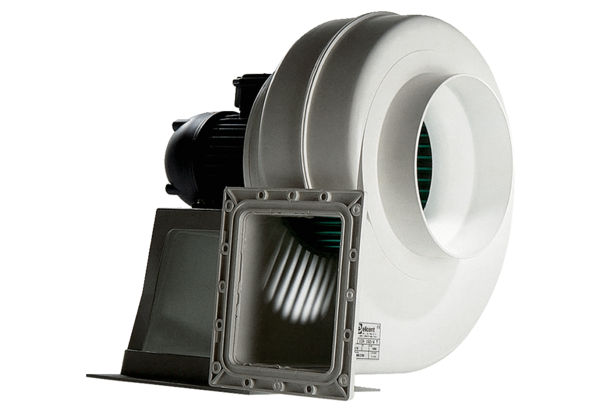 